What’s Happening Today?Let’s Talk About What To Do With Worries…What kind of things do you worry about?What do you do when you are worried?Things to try when you are worried – talk to an adult, make a worry box, do something that makes you feel good, exercise, solve the problem.Sometimes we might just have to “let it go”So what do YOU think??Activity:  Make a worry boxGet your magnet!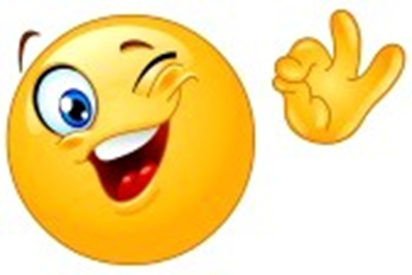 